РЕШЕНИЕСобрания депутатов муниципального образования«Шоруньжинское  сельское поселение»О Программе  деятельности Собрания депутатов муниципального образования «Шоруньжинское сельское поселение» на 2019 год	Собрание депутатов муниципального образования «Шоруньжинское сельское поселение» РЕШАЕТ:	1. Утвердить Программу деятельности Собрания депутатов муниципального образования «Шоруньжинское сельское поселение» на 2019 год.	2. Контроль за реализацией Программы возложить на заместителя председателя Собрания депутатов муниципального образования  «Шоруньжинское сельское поселение» Григорьеву А.И.Глава муниципального образования«Шоруньжинское сельское поселение»,председатель Собрания депутатов                                           Л.А. ГригорьеваУтвержденарешением Собрания депутатов муниципального образования «Шоруньжинское сельское поселение»от   21 декабря  2019 года  № 155  Программадеятельности собрания депутатов муниципального образования «Шоруньжинское сельское поселение» на 2019 год.Проведение заседания Собрания депутатовII.Деятельность постоянных комиссии Собрания депутатовIII. Дни депутатаIV. Организация и проведение публичных слушаний.V.Взаимодействие Собрания депутатов с депутатами Собрания депутатов МО «Моркинский муниципальный район»VI. Организация работы депутатов в избирательных округахПрием граждан.Организация встреч депутатов с избирателямиVII. Информационное обеспечение деятельности Собрания депутатов«Унчо ял кундем» муниципальный образованийындепутатше–влакын Погынжо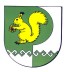 Собрание депутатов    муниципального образования  «Шоруньжинское сельское поселение» № 155" 21" декабря 2018 года№п/пМероприятияСроки проведенияОтветственные за подготовку проектовОтветственные от постоянной комиссииI.  кварталI.  кварталI.  кварталI.  кварталI.  квартал1.1.Отчет о деятельности Собрания депутатов МО «Шоруньжинское сельское поселение» первого созыва за 2018 годфевральГригорьева Л.А.Григорьева А.И.1.2.Отчет о деятельности администрации муниципального образования «Шоруньжинское сельское поселение» за 2018 год.февральЕвсеев И.М.Григорьева А.И.Михайлов Г.М.1.3.Об исполнении бюджета муниципального образования «Шоруньжинское  сельское поселение» за 2018 год.Март-апрельМихайлов Г.М.Григорьева Л.А.1.4.О состоянии законности и правопорядка в МО «Шоруньжинское  сельское поселение» за 2018  годмартЕвсеев И.М.Оразаев А.И.II. кварталII. кварталII. кварталII. кварталII. квартал2.1.О благоустройстве территории администрации Шоруньжинского  сельского поселениямайГлава администрации МОГригорьева Л.А.2.2.Информация об исполнении бюджета муниципального образования «Шоруньжинское сельское поселение» за первый квартал 2019 года.майАлексеева Л.С.Михайлов Г.М.2.3.О внесении изменений в Устав муниципального образования «Шоруньжинское сельское поселение» (в новой редакции)майГлава администрации МО.Григорьева Л.А.III. кварталIII. кварталIII. кварталIII. кварталIII. квартал3.1. О работе организации, учреждений по подготовке к зимнему периоду работысентябрьГлава администрации МО.  Михайлов Г.М.3.2. Информация об исполнении бюджета муниципального образования «Шоруьжинское сельское поселение» за первое полугодие 2019 годасентябрьГлава администрации МО.  Михайлов Г.М.3.3.О состоянии законности и правопорядка в МО «Шоруньжинское сельское поселение» за первое полугодие 2019 годасентябрьУУП (по согласованию)Оразаев А.И.3.4О внесении изменений в Положение               о муниципальном заказе  3 кварталПрокуратура                            Моркинского  района                            (по согласованию)ПрокуратураМоркинскогорайонаIV. кварталIV. кварталIV. кварталIV. кварталIV. квартал4.1.Информация об исполнении бюджета муниципального образования «Шоруньжинское сельское поселение» за 9 месяцев 2019 года.декабрьАлексеева Л.С.Михайлов Г.М.4.2. О бюджете муниципального образования «Шоруньжинское сельское поселение» на 2019 год на плановый период 2020 и 2021годов.декабрьАлексеева Л.С.Апакаев Б.В.4.3.О программе деятельности Собрания депутатов муниципального образования «Шоруньжинское сельское поселение» на 2019 год.декабрьДепутаты Собрания депутатовГригорьева Л.А.2.1Предварительное рассмотрение вопросов повестки дня сессий Собрания депутатов, подготовка заключений по проектам решений Собрания депутатов.В течение годаПредседатели постоянной комиссииГригорьева А.И.2.2.Вся остальная работа постоянных комиссий Собрания депутатов проводится в соответствии с планами работы постоянных комиссий.В течение годаПредседатели постоянной комиссийГригорьева А.И.3.1О состоянии работы социально – культурных комплексов в МО «Шоруньжинское сельское поселение»ноябрьГригорьева А.И.3.2.  Организация работы по социальной защите населения на территории Шоруньжинского сельского поселениядекабрьПостоянная комиссия по экономическим вопросам3.3Об организации отдыха и оздоровления детей, находящихся в приемных и опекунских семьяхиюньДиректор школы Постоянная комиссии по социальным вопросам4.1В целях предоставления возможности непосредственного осуществления жителями поселения местного самоуправления посредством участия в обсуждении проектов муниципальных правовых актов регулярно проводить публичные слушания по обсуждению проектов правовых актов по наиболее значимым вопросам местного значения и по вопросам, затрагивающим интересы населения МО «Шоруньжинское сельское поселение»В течение годаВ соответствии с положением  о публичных слушаниях в МО «Шоруньжинское сельское поселение»Администрация МО «Шоруньжинское сельское поселение»5.1.Участие депутатов МО «Шоруньжинское сельское поселение» в работе сессий Собрания депутатов МО «Моркинский муниципальный район»В течение года в соответствии графику проведения сессий Собрания депутатовДепутаты Собрания депутатов МО «Шоруньжинское сельское поселение»Председатель Собрания депутатов5.2.Участие председателя Собрания депутатов в работе сессии Собрания депутатов муниципального района.В течение годаПредседатель Собрания депутатовГригорьева Л.А.5.3.Взаимодействие председателя постоянной комиссии Собраний депутатов поселений и районаУчастие председателей Собрания депутатов Шоруньжинского сельского поселения на заседании постоянной комиссии по экономическому развитию территории и управлению муниципальной собственностьюВ течение годаПредседатель постоянной комиссии Собраний депутатовГригорьева Л.А.5.4.Проведение совместных встреч с избирателями и приемов граждан, рассмотрение заявлений и обращений граждан В течение годаДепутаты поселенийДепутаты поселений5.5Представление   в прокуратуру    проектов   НПА Собрания депутатов для   проверки  соответствия  законодательству   РФ  и  РМЭВ                             течение   годаГлава     МО                                    "Шоруньжинское сельское  поселение»Григорьева  Л.А.5.6Участие   прокуратуры    Моркинского района   в  работе  сессий  Собрания  депутатов   МО  «Шоруньжинское   сельское  поселение»В                         течение  годаГлава                                                МО "Шоруньжинское сельское  поселение»Григорьева  Л.А.5.7.Участие прокуратуры   Моркинского  района  в днях  депутата,  совещаниях    и  публичных  слушаниях   проводимых  Собранием   депутатов В                         течение  годаГлава    МО                                    "Шоруньжинское сельское  поселение»Григорьева  Л.А.6.1.Прием граждан депутатом в избирательном округеПо графику депутатаДепутаты, Глава администрации6.2Регулярное проведение встреч депутатов с избирателями в избирательных округахНе реже 1 раза в кварталДепутаты6.3.Регистрация и ведение учета замечаний, предложений и заявлений избирателейНепосредственно во время встречидепутатыОтчеты депутатов перед избирателямиОтчеты депутатов перед избирателямиОтчеты депутатов перед избирателямиОтчеты депутатов перед избирателямиОтчеты депутатов перед избирателями6.4.Регулярное проведение отчетов депутатов перед избирателями о своей депутатской деятельностидва раза в годДепутаты6.5.Осуществление постоянного контроля за рассмотрением направляемых депутатам предложений, заявлений избирателей, принятие депутатом принятие депутатом личного участия в их рассмотрении В течение всего периода рассмотрениядепутаты7.1Отчет депутатов сельского поселения о проводимых заседаниях Собрании депутатовВ течение годаДепутаты7.2.Освещение деятельности постоянной комиссииВ течение годаПредседатель постоянной комиссийГригорьева Л.А.7.3.Публикация решений Собрания депутатов в средствах массовой информацииВ течение годаЕгорова Л.Р.Григорьева Л.А.